KUJAWSKO-POMORSKI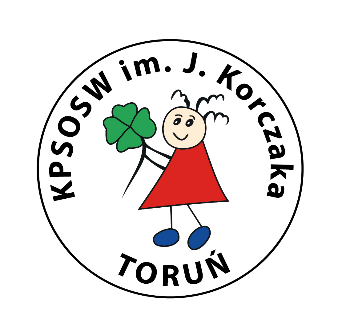 SPECJALNY OŚRODEK SZKOLNO – WYCHOWAWCZYim. Janusza Korczaka87 – 100 Toruń, ul. Żwirki i Wigury 15 i21tel./fax. (0-56) 654 – 47 – 78e – mail:sekretariat@sosw.torun.pl  www.sosw.torun.plNIP: 956 – 162 – 42 – 05	REGON: 000198628PKO BP S.A. w Bydgoszczy o/Toruń 07 1020 5011 0000 9902 0207 5919Zapraszamy
 do wzięcia udziałuw  MIĘDZYSZKOLNYM KONKURSIE RELIGIJNYM W FORMIE PLASTYCZNEJ„ŚWIĘTY JÓZEFIE DOBRY OPIEKUNIE JEZUSA BĄDŹ MI OPIEKUNEM” 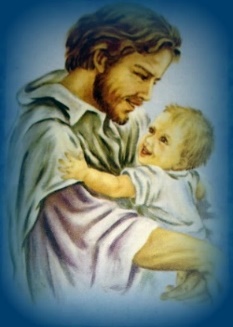 I. Cele konkursu:- wdrażanie ogłoszenia przez papieża Franciszka obecnego 2021 roku, jako rok świętego Józefa- zainteresowanie dzieci i młodzieży postacią św. Józefa, opiekuna Jezusa i patrona Kościoła św.;- kształtowanie postawy zaufania i zawierzenia się opiece świętego Józefa jako dobrego opiekuna o ojcowskim sercu;- okazja do prezentowania swoich umiejętności plastycznych i publicznej ich prezentacji w parafii świętego Józefa w Toruniu;- okazja do wzajemnej rywalizacji, a także wzajemnej integracji (udział gości z różnych placówek szkolnych).Regulamin konkursu religijnego w formie plastycznej 
„ŚWIĘTY JÓZEFIE DOBRY OPIEKUNIE JEZUSA - BĄDŹ MI OPIEKUNEM”zorganizowanego przez Kujawsko-PomorskiSpecjalny Ośrodek Szkolno – Wychowawczy w ToruniuOrganizator: Kujawsko-Pomorski Specjalny Ośrodek Szkolno – Wychowawczy w Toruniu Patronat: Wydział Katechetyczny Kurii Diecezjalnej Toruńskiej Parafia pw. św. Józefa w Toruniu Uczestnicy: W konkursie mogą wziąć udział uczestnicy w następujących kategoriach:PrzedszkolaSzkoły PodstawoweSzkoły PonadpodstawoweTerminy:Z obrębu placówki (przedszkola/ szkoły) przystępującej do konkursu należy wybrać po trzy najlepsze prace plastyczne z poszczególnych przedziałów wiekowych i przesłać je w nieprzekraczalnym terminie do 21.04. 2021 r. do sekretariatu Szkoły Organizatora na podany niżej adres, z dopiskiem ”Konkurs o św. Józefie".Adres:Kujawsko-Pomorski Specjalny Ośrodek Szkolno – Wychowawczy
ul. Żwirki i Wigury 15 i 2187 – 100 ToruńRozstrzygnięcie konkursu: 23.04. 2021 r. w Kujawsko-Pomorskim Specjalnym Ośrodku Szkolno-Wychowawczym w Toruniu.Informacja o wynikach konkursu zostanie umieszczona na stronie internetowej szkoły KPSOSW. Laureaci konkursu zostaną powiadomieni telefonicznie lub e-mailem.Uroczyste wręczenie nagród: 25.04.2021 r. podczas Mszy świętej o godz. 11:00 w parafii pw. św. Józefa i Sanktuarium MBNP w Toruniu.Najlepsze prace konkursowe zostaną umieszczone na wystawie w parafii pw. św. Józefa w Toruniu.Zasady uczestnictwa:Każdy uczestnik może wykonać jedną pracę plastyczną w wymiarze A3 lub A4 - dowolną techniką, płaską lub półpłaską, zachowującą trwałość.Prezentowane prace oceniane będą w przedziałach wiekowych: 
A - PrzedszkolaB - Szkoły Podstawowe- klasy: 1-3 
- klasy 4-6
- klasy 7-8C - Szkoły PonadpodstawoweDo finału konkursu (Kujawsko-Pomorski Specjalny Ośrodek Szkolno – Wychowawczy 
w Toruniu) przechodzą 3 wyróżnione prace plastyczne z każdego etapu wiekowego danej placówki wyłonione przez jury szkolne podczas pierwszego etapu konkursu.Prace finałowe oceniać będzie jury powołane przez organizatorów.Do nadesłanej pracy winna być dołączona wypełniona metryczka wykonawcy pracy plastycznej oraz zgoda na przetwarzanie danych osobowych i rozpowszechnianie wizerunku wraz z podpisaną klauzulą informacyjną.Koordynatorem konkursu jest: - s. Ancella – Maria Jabłońska kom. 517-696-294 Informacja dotycząca realizacji obowiązku wynikającego z Rozporządzenia Parlamentu Europejskiego i Rady (UE) 2016/679 z dnia 27 kwietnia 2016 r. w sprawie ochrony osób fizycznych w związku z przetwarzaniem danych osobowych i w sprawie swobodnego przepływu takich danych oraz uchylenia dyrektywy 95/46/WE (ogólne rozporządzenie o ochronie danych) tzw. RODO.Zgodnie z art. 13 ust. 1 i 2 RODO informujemy, że:1. Administratorem danych osobowych Uczestnika Konkursu oraz jego rodziców/opiekunów prawnych jest Kujawsko-Pomorski Specjalny Ośrodek Szkolno-Wychowawczy im. Janusza Korczaka w Toruniu z siedziba przy ul. Żwirki i Wigury 15 i 21 (adres e-mail: sekretariat@sosw.torun.pl ; nr tel. 881 211 042). 2. Administrator wyznaczył Inspektora ochrony danych, z którym można skontaktować się pod adresem e-mail: inspektor@cbi24.pl lub pisemnie na adres Administratora.3. Celem przetwarzania danych osobowych jest organizacja, przeprowadzenie i rozstrzygnięcie Międzyszkolnego Konkursu Plastycznego pt.: „ŚWIĘTY JÓZEFIE DOBRY OPIEKUNIE JEZUSA - BĄDŹ MI OPIEKUNEM”.4. Podstawą prawną przetwarzania danych jest art. 6 ust. 1 lit. a) RODO (tj. zgoda osoby, której dane dotyczą). Podanie danych jest dobrowolne. Nieprzekazanie danych osobowych skutkować będzie niemożnością zgłoszenia udziału w konkursie, o którym mowa w pkt. 3.5. Dane osobowe będą ujawniane osobom działającym z upoważnienia administratora, mającym dostęp do danych osobowych i przetwarzającym je wyłącznie na polecenie administratora, chyba że wymaga tego prawo UE lub prawo państwa członkowskiego. Dane osobowe będą również udostępnione podmiotom lub organom uprawnionym na podstawie przepisów prawa lub umów łączących te podmioty z Administratorem, w tym podmiotom przetwarzającym dane na zlecenie np. dostawcom usług internetowych, dostawcom systemów informatycznych, usługodawcom wykonującym usługi serwisu systemów informatycznych. Ponadto dane osobowe będą ujawniane odbiorcom strony internetowej administratora oraz podmiotów, pod których patronatem organizowany jest konkurs tj. Wydziału Katechetycznego Kurii Diecezjalnej Toruńskiej, Parafii pw. św. Józefa w Toruniu, a także sponsorom konkursu. 6. Dane osobowe będą przetwarzane przez okres niezbędny do realizacji celu przetwarzania tj. na czas organizacji, przebiegu oraz ogłoszenia wyników i promocji konkursu, o którym mowa w pkt. 3.7. Ma Pani/Pan prawo:- dostępu do swoich danych osobowych;- sprostowania nieprawidłowych danych;- żądania usunięcia danych, o ile znajdzie zastosowanie jedna z przesłanek z art. 17 ust. 1 RODO;- żądania ograniczenia przetwarzania danych;- cofnięcia zgody w dowolnym momencie bez wpływu na zgodność z prawem przetwarzania, którego dokonano na podstawie zgody przed jej cofnięciem.Ma Pani/Pan prawo złożenia skargi na niezgodne z prawem przetwarzanie danych osobowych do Prezesa Urzędu Ochrony Danych Osobowych, ul. Stawki 2, 00-193 Warszawa.Ponadto informujemy, iż dane osobowe nie będą przetwarzane w sposób zautomatyzowany, w tym nie będą podlegać profilowaniu, o czym stanowi art. 22 ogólnego rozporządzenia o ochronie danych osobowych. 